                    Sierra Nevada College                                             		      Student Government Association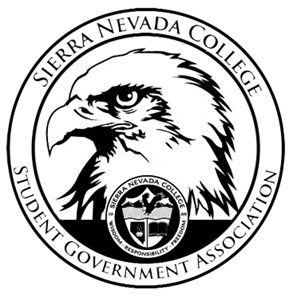 Monday, April 22, 2019                      This is an agenda for the SGA Board at                     8:30 AM in Campbell Friedman - SGA Office AgendaAttendanceReportsPresidentVice PresidentTreasurerDirector of CommunicationsSustainability Chair Director of EventsSenatorsAdvisorGuests & Proposals: Climbing Club General Business Debriefs & Updates:Compost grant updatesUpcoming Events:Spring FormalSix FlagsBBQVolleyball TournamentBBQ- After Summer/ Club RushSGAStipends approvalsAppointing DOE and TreasureClub PacketsLast CommentsA meeting for the new executive boardAdjournmentSGA Executive Board: President- Ty Casey, Vice President- Drake Fiske, Treasurer- Luka GobecDirector of Communications- Madalyn Johnson, Sustainability Chair-Lauren Rose, Director of Events- Saana Ahonen,Faculty Advisor- Will Hoida